Муниципальное  общеобразовательное учреждение основная общеобразовательная школа села Акатная Маза Хвалынского района Саратовской областиОбобщающий урок в 6 классе по теме «Основные процессы жизнедеятельности растительного организма»Реализация личностно-ориентированного подхода в преподавании биологии через использование технологии ИСУД            ( индивидуально стиля учебного действия).                                                                                                              Учитель биологии Лукьянова Галина Викторовна                                                                                                              МОУ ООШ с.Акатная Маза Хвалынского района2014гЦель урока: систематизировать и обобщить знания школьников по теме; проконтролировать уровень сформированности учебных компетенций и их коррекцию согласно индивидуальному стилю учебной деятельности учащихся.Образовательные:- систематизировать знания учащихся об основных процессах жизнедеятельности растений;- обобщить знания о питании, дыхании, об испарении воды растением;- углубить  понятие “индивидуальное развитие» растения;- закрепить знания о размножении, росте и развитии растений;Развивающие:-развивать понятие о растении как живом организме, о влиянии факторов окружающей среды на рост и развитие растений;- продолжить развитие основных биологических понятий, элементов творческой деятельности через погружение в решение проблемных вопросов и вовлечение школьников в самостоятельную работу частично-поискового и исследовательского характера.- способствовать формированию умений обобщать, сравнивать, выделять главное, делать выводы, развивать мышление, память.Воспитательные:-воспитывать любовь и бережное отношение к природе;- развивать умение слушать и слышать других, уважение к мнению товарищей.- содействовать воспитанию интереса к биологии.Задачи урока: создать условия через индивидуальный стиль учебной деятельности учащихся для развития:1.предметных компетенций посредством раскрытия основных процессов жизнедеятельности растительного организма, о влиянии факторов окружающей среды на рост и развитие растений;2.общепредметных компетенций: - ценностно-смысловых посредством развития внутренней мотивации к изучению реальных объектов действительности;- учебно-познавательных через создание условий для развития умений, связанных с целеполаганием, планированием предстоящей деятельности, поиском способов решения поставленной проблемы, содержательной и логической рефлексии, контролем и самооценкой достигнутого;- информационных посредством развития умения использовать разные источники информации для решения поставленной цели;-коммуникативных посредством развития умений диалогической и монологической речи через организацию работы в группах;-социально-трудовых посредством развития умения самостоятельно организовывать свое рабочее место;-личностного самосовершенствования через проведение личностной рефлексии в рамках работы в группе.Тип урока: урок обобщения и систематизации знаний.Ведущая педагогическая идея: реализация личностно-ориентированного подхода в преподавании биологии через использование технологии ИСУД( индивидуально стиля учебного действия).Используемые учебники и учебные пособия: «Биология 6» авт. Пономарева И.Н. и др.; конспектИспользуемое оборудование: персональный компьютер, мультимедийный проектор, презентация по теме урока, рабочая тетрадь к уроку, раздаточный материал в группах, световой микроскоп .Педагогические технологии, приемы и методы, применяемые на уроке: педагогическая технология «ИСУД», моделирование схем, мини-исследование, проблемные задачи, «мозговой штурм», тестированиеИнформационная карта урока(ИКУ)Ход урока.Используемая литератураГалева, Л.Н. Сто приемов для учебного успеха ученика на уроках биологии. Методическое пособие для учителей по освоению и использованию педагогической технологии «ИСУД»- дидактического ресурса личностно-ориентированного образования.- М.,ООО «5за знания»,2006.Кисилева Б.Е., Наумова Н.В. Индивидуальный стиль учебной деятельности как реализация личностного потенциала ученика. Ж-л «Начальная школа».Галеева,Н.Л. Сам себе учитель-курс практических занятий по формированию успешности ученика/Н.Л.Галеева,-М.,5 за знания,2006.-(Серия «Методическая библиотека»).       4.Конова Н.Н. Технология ИСУД как средство индивидуализации обучения в начальной школе.2010     5. Демьянков Е.Н.Биология.Мир растений.Задачи. Дополнительные материалы.-М.,ВЛАДОС,2004.     6 . Понаморева И.Н. и др.Дидактические карточки. Билогия.6 класс- М., Изд.Вентана-Граф,2013      5. seshma.narod.ru uroki\17/doc. Открытый урок в 6 классе по биологии.      6. Libtttttt2.ppapelise.ru Урок математики в 6классе с использованием технологии ИСУД.2011, школа 5           им.В.Хомяковой.САМОАНАЛИЗ УРОКАТип урока: урок обобщения и систематизации знаний.Место темы в уроке: урок последний по теме «Основные процессы жизнедеятельности растений».Все этапы были взаимосвязаны.Все требования программы по данной теме получили отражение в уроке.Были представлены направления моей методической работы: активное использование ИКТ, использование технологии ИСУД (индивидуального стиля учебной деятельности).Осуществление развития учащихся в процессе обучения.При планировании данного урока были учтены возрастные особенности учащихся: вводидась смена видов деятельности, психологическая и физическая зарядка.Цель урока: систематизировать и обобщить знания школьников по теме; проконтролировать уровень сформированности учебных компетенций и их коррекцию согласно индивидуальному стилю учебной деятельности учащихся.Образовательные:- систематизировать знания учащихся об основных процессах жизнедеятельности растений;- обобщить знания о питании, дыхании, об испарении воды растением;- углубить  понятие “индивидуальное развитие» растения;- закрепить знания о размножении, росте и развитии растений;Развивающие:-развивать понятие о растении как живом организме, о влиянии факторов окружающей среды на рост и развитие растений;- продолжить развитие основных биологических понятий, элементов творческой деятельности через погружение в решение проблемных вопросов и вовлечение школьников в самостоятельную работу частично-поискового и исследовательского характера.- способствовать формированию умений обобщать, сравнивать, выделять главное, делать выводы, развивать мышление, память.Воспитательные:-воспитывать любовь и бережное отношение к природе;- развивать умение слушать и слышать других, уважение к мнению товарищей.- содействовать воспитанию интереса к биологии.Задачи урока: создать условия через индивидуальный стиль учебной деятельности учащихся для развития:1.предметных компетенций посредством раскрытия основных процессов жизнедеятельности растительного организма, о влиянии факторов окружающей среды на рост и развитие растений;2.общепредметных компетенций: - ценностно-смысловых посредством развития внутренней мотивации к изучению реальных объектов действительности;- учебно-познавательных через создание условий для развития умений, связанных с целеполаганием, планированием предстоящей деятельности, поиском способов решения поставленной проблемы, содержательной и логической рефлексии, контролем и самооценкой достигнутого;- информационных посредством развития умения использовать разные источники информации для решения поставленной цели;-коммуникативных посредством развития умений диалогической и монологической речи через организацию работы в группах;-социально-трудовых посредством развития умения самостоятельно организовывать свое рабочее место;-личностного самосовершенствования через проведение личностной рефлексии в рамках работы в группе.Ведущая педагогическая идея: реализация личностно-ориентированного подхода в преподавании биологии через использование технологии ИСУД( индивидуально стиля учебного действия).Во время урока осуществлялась смена видов деятельности с целью сдоровьесбережения.Во время урока ясно прослеживаются признаки творческой деятельности:1.Умение переносить знания в новую ситуацию.2. Умение видеть функцию объекта- новую ситуацию.3.Умение увидеть функцию объекта.4.Комбинирование известных способов деятельности (решение биологических задач).5. Видеть структуру объекта (соотносить частное и целое).6. Выработка альтернативного мышления.Урок  соответствует  требованиям, предъявляемым ФГОС второго поколения.Используемые учебники и учебные пособия: «Биология 6» авт. Пономарева И.Н. и др.; конспектИспользуемое оборудование: персональный компьютер, мультимедийный проектор, презентация по теме урока, рабочая тетрадь к уроку, раздаточный материал в группах, световой микроскоп .Педагогические технологии, приемы и методы, применяемые на уроке: педагогическая технология «ИСУД», моделирование схем, мини-исследование, проблемные задачи, «мозговой штурм», тестированиеТема урокаМетодическая сущностьПланируемые результатыПланируемые результатыПланируемые результатыПланируемые результатыТема урокаМетодическая сущностьПонятияПредметные УУД-регулятивные,познавательные,коммуникативныеЛичностные УУДОбобщающий урок по теме»Основные процессы жизнедеятельности растительного организма»Тип урока- урок обобщения и систематизации знаний.Тенологии- ИСУД, информационно-комуникативная, педагогика сотрудничества, личностно-ориентированная, здоровьесбережение.РазмножениеПоловое размножениеФотосинтез,Минеральное питание, воздушное питание, дыхание,размножение ,рост, развитие. раздражимостьОплодотворениеБесполое размножениеВегетативное размножениеЗиготаГаметаСпораЯйцеклеткаСпермии ит.д.В познавательной сфере- Выделение существенных признаков живых организмов. Приведение доказательств, что растения- живые организмы. Раскрытие основных процессов жизнедеятельности растительного организма, о влиянии факторов окружающей среды на рост и развитие растений организмы.Сравнение биологических объектов, умение делать выводы. Овладение биологическими методами-наблюдение и описание объектов, мини-исследование.Регулятивные- целеполагание, планирование,оценка. элементы волевой саморегуляции.Познавательные- общеучебные- самостоятельное выделение и формулирование познавательной цели, поиск информации, применение методов, знаково-символические действия(моделирование, работа со схемами, рисунками), умение структуировать знания в устной и письменной форме, смысловое чтение.Логические-анализ объектов с целью выделения признаков, установление причинно-следственных связей.Коммуникативные-умение с достаточной полнотой выражать свои мысли, владение монологической и диалогической формами речи.Мотивация и интерес к уроку, предмету, ориентация на сохранение здоровья, ориентация на здоровье и бережное отношение к природе, личностного самосовершенствования через проведение личностной рефлексии в рамках работы в группеЦелеполагание для ученикаЦелеполагание для учителя1.Закрепить и систематизировать знания  об основных процессах жизнедеятельности растений.3. Оценить собственный уровень знаний содержания темы.2.Осознать значимость знаний о процессах жизнедеятельности организма в жизни.3. Развивать логическое мышление, интерес к биологии.1.Организовать работу по обобщению и закреплению знаний в комфортном для каждого ученика режиме деятельности.2.Организовать индивидуальную работу        по развитию «западающих» параметров индивидуального стиля учебной деятельности для каждого ученика в режиме учебных затруднений(навык сворачивания и разворачивания информации, сравнения, анализа, логики, навыка объективного оценивания своей деятельности, планирования ит.д.).Опорные термины, понятияНовые термины, понятияВсе термины и понятия изученной темы-Этап урокаСодержание Деятельность учащихсяФормирование УУД1.Организационный моментПравила на доске:1.Сначала выслушай, затем задай вопрос.2.Максимальная активность каждого.3.Никакой критики. На доске: вывешены карточки с названиями процессов, происходящих в живом организме.Организация рабочих мест, приветствие, изучение правил на доскеЛичностные: настрой на урок.2.Актуализация знаний.Учитель: мы с вами в течение полугода изучали растения, рассматривали внешнее и внутреннее строение цветковых растений, неоднократно говорили о том, что растения, как грибы и животные, являются живыми организмами. Вспомните, какими признаками обладают все живые организмы?Ученики совместно с учителем вспоминают признаки живых организмов-дыхание(поглощение и выделение газов)-питание(поглощение различных веществ, усвоение и их перестройка в вещества своего организма);-размножение(воспроизведение себе подобных);-рост(увеличение массы и размеров организмов);-развитие(качественные изменения организмов);-раздражимость(реакция на изменения окружающей среды);-смертьУчащиеся вместе с педагогом вспоминают признаки живых организмов.Делают вывод: жизнедеятельность- совокупность процессов, протекающих в живом организме, служащих поддержанию в нем жизни и являющихся проявлениями жизни.Познавательные:Логические:Анализ объектов с целью выделения признаков, сравнение , вывод, классификация признаков.Коммуникативные- диалог,3.Целеполагание .Учитель: итак, мы с вами пришли к выводу, что живые организмы обладают определенными признаками, а растение обладает ли всеми признаками, характерными для живых организмов?Учащиеся пытаются дать ответ на этот вопрос .Познавательные – умение выдвигать гипотезы.Личностные- умение прогнозировать.Заполняется схема на интерактивной доске: «Признаки растения как живого организма»Заполняют схему на интерактивной доске: по очереди выходят к доске и заполняют колонки (кинестетики).   Аудиалы перечисляют вслух все признаки.Познавательные: знаково-символические действия: представить информацию в виде схемы(сворачивать информацию).Учитель: Тема нашего урока «Основные процессы жизнедеятельности растительного организма».Давайте подумаем, какова цель нашего урока. На доске записаны слова в помощь. Закончите предложение , вставив нужные слова «Доказать, что растение - …………………организм, что все процессы ………….растений………….между собой и окружающей …………»Высказывают предположения, вставляют пропущенные слова в предложение, формулируют цель урока. Правополушарные визуалы хорошо должны справиться.Регулятивные: целеполагание. Общеучебные: самостоятельное выделение и формулирование познавательной цели, анализ, синтез, логика, вывод. Информационные- смысловое чтение.Организационные-самооценка.Вводный настрой на повторение и обобщение изученного материалаВ одном колхозе скосили сено до цветения трав, а в другом- после цветения. Где сено будет лучше и почему?Решают творческие задачи, высказываю предположения, вместе с учителем определяют правильные ответы.Всеполушарные учащиеся , всех модальностей.Личностные: мотивация и интерес к уроку.Познавательные:Логические: анализ объектов с целью выделения признаков, синтез, установление причинно-следственных связей. Коммуникативные-монологическая речь, активное слушание.4.Повторение и обобщение изученногоматериалаУчитель. Между организмами и средой происходит обмен веществ и энергией. Какие два способа питания растений вы знаете?Учитель. Как осуществляется корневое питание у растений?Ученики : корневое и воздушное.Ученики. С помощью корневой системы растения извлекают из почвы минеральные вещества, растворенные в воде. Они поглощают соли калия, кальция и др.химических веществ.Познавательные:Логические: анализ объектов с целью выделения признаков, синтез, установление причинно-следственных связей. Коммуникативные-монологическая речь, активное слушание.Учитель. Какова роль удобрений в жизни растений? Какие вы знаете удобрения?Удобрения Минеральные                       Органическиеазотные калийные              навоз                                                               компостфосфорныеРабота в парах.Учащиеся составляют схему на основе опорных слов на партах.Правополушарные визуалы собирают схему, аудиалы рассказывают последовательность сбора схемы.Познавательные: знаково-символические действия: представить информацию в виде схемы. Личностные:умение сотрудничатьИнформационные- сворачивать информацию, смысловое чтение.Организационные-планирование, оформление раб.места. Учитель. Как осуществляется воздушное питание?Учитель. Почему образование органических веществ из неорганических называют воздушным питанием?Учитель. Каковы особенности строения зеленого листа как специализированного органа воздушного питания?Ученики. Фотосинтез- это процесс синтеза органических веществ-углеводов- из неорганических веществ-углекислого газа и воды в хлоропластах зеленых листьев, сопровождающийся выделением кислорода и поглощением углекислого газа.Ученики, т.к.поставщиком углекислого газа является воздух.Ученик. Плоская форма дает большую поверхность соприкосновения с воздушной средой и солнечным светом.Познавательные:Общеучебные: умение структуировать знания в устной форме.Логические: анализ и синтез, установление причинно- следственных связей.Коммуникативные: умение с достаточной полнотой выражать свои мысли.Учитель. 1.Перед вами схема. Используя динамические стрелки с указанием веществ, покажите как осуществляется фотосинтез.2.Используя схему,рассказать , как осуществляется фотосинтез.3.Найти лишнее.Необходимо подчеркнуть лишнее понятие и объяснить, почему так решил1.хлоропласт, солнечный свет, кожица2.оболочка, цветоножка, ядро.3.лист, кислород, вакуоль.1.Право и ловополушарные визуалы (кинестетики) на схеме динамическими стрелками показывают движение веществ.2.Правополушарные аудиалы выполняют второе задание.3.Левополушарные визуалы на развитие логического мышления.Самостоятельная работа в тетрадях с последующей взаимопроверкой.Информационные-разворачивание информации, смысловое чтение. Мыслительные- анализ ,синтезПознавательные:Общеучебные: самостоятельный поиск решения, логические:установление причинно-следственных связей.Организационные- планирование. Личностные-самооценка.Учитель. Решим проблемную задачу: докажите необходимость наличия для фотосинтеза 1группа -хлоропластов, углекислого газа, поступающего через устьица из воздуха,2 группа-  воды, поступающей из почвы, света. «Мозговой штурм»Работа в группах.(для всех развитых полушарий)Учащиеся решают проблемную задачу. «Мозговой штурм».Делятся на группы. Одна группа доказывает необходимость наличия хлоропластов, углекислого газа, другая - воды и света.Познавательные:общеучебные;логические: анализ и синтез информации,установление причинно-следственных связей.  Личностные:умение сотрудничать.Коммуникативные-монологическая речь, активное слушание, диалог, работа в группах.Информационные-смысловое  чтение, сворачивание и разворачивание информации. Организационные-планирование, самооценка.Выполнение задания в режиме учебного затруднения.Учитель. 1.Как передвигаются продукты жизнедеятельности растения? (рассказ для учеников с кинестетической модальностью).2. Покажите цветными стрелками на нашей динамической модели в тетрадях движение продуктов жизнедеятельности . (для учеников с визуальной и аудиальной модальностью). 1.Ученики лево и правополушарные визуалы и аудиалы   на схеме зарисовывают движение продуктов жизнедеятельности, 2.а лево и правополушарные кинестетики рассказывают: углеводы-органические вещества – по ситовидным трубкам луба оттекают от листьев ко всем частям растения- сверху- вниз; минеральные вещества, растворенные в воде, поднимаются вверх по сосудам древесины.Познавательные:Информационные-разворачивать информацию.Мыслительные-анализ,синтезОбщеучебные: умение структуировать знания в устной форме и на рисунке.Логические: анализ и синтез, установление причинно- следственных связей.Знаково-символические действия.Учитель. Предлагаю вам подумать над вопросом: весной у березы, сделав срез в коре, часто берут сладкий березовый сок. От восходящего или нисходящего тока берут этот сок? Что происходит с березой, если взяли много сока? Учащиеся высказывают мнения, делают выводы.Задание для детей с развитым любым полушарием.Познавательные:общеучебные;логические: анализ и синтез информации, смысловое чтение, установление причинно-следственных связей.  Личностные:умение отстаивать свою точку зрения, самооценка.Коммуникативные-монологическая речь, активное слушание, диалог.Учитель. Подумайте, какой смысл придавал К.А.Тимирязев термину «космическая» при оценке роли зеленых растений в природе?2.Работа по схеме.Космическая роль растенийОрганические  Накопление  Накопление  Вещества           кислорода     энергииОзоновый    Создание        Поставляют Слой               почв               углекислый газ3.Придумать вопросы, иллюстрирующие космическую роль растений.1.Правополушарные аудиалы ученики  рассказывают: только растения, используя солнечную энергию, производят органические вещества, поставляя кислород в атмосферу.2.Право и ловополушарные визуалы (кинестетики) на схему с помощью динамических стрелок.3.Левополушарные визуалы на развитие логического мышления.Познавательные:Общеучебные: умение структуировать знания в устной форме.Логические: анализ и синтез, установление причинно- следственных связей.Коммуникативные: умение с достаточной полнотой выражать свои мысли.Знаково-символические действия. Информационные-разворачивание  информации, смысловое чтение. Мыслительные- анализ ,синтезПознавательные:Общеучебные: самостоятельный поиск решения, логические:установление причинно-следственных связей.Организационные- планирование. Личностные-самооценка.Оздоровительный момент: зарядка для пальцев рук и глаз.Личностные: ориентация на сохранение здоровья.Выполнение задания в режиме учебного затруднения.Учитель. 1.Охарактеризуйте процесс дыхания.2.На динамической схеме покажите стрелками: какие вещества поглощаются при дыхании, а какие выделяются в окружающую среду.3.Прием на сравнениеСравни два  понятия по смыслу, найди сходство-Что общего и в чем разница между  дыханием и фотосинтезом?Ученики с плохо развитой аудиальной модальостью- рассказывают о дыхании. Дыхание- процесс поглощения кислорода и выделения углекислого газа. Под действием кислорода происходит распад органических веществ на углекислый газ и воду, выделяется энергия.Ученики с плохо развитой кинестетической модальностью- показывают на схеме движение веществ при дыхании.Ученики с плохо развитым мыслительным навыком сравнения ,выполняют задание 3.Познавательные:Логические: анализ объектов с целью выделения признаков, синтез.Коммуникативные: владение устной речью.Знаково-символические действия.Информационные-разворачивать информацию,Мыслительные- анализ, синтез, сравнение.Коммуникативные-монологическая речь.Учитель. Охарактеризуйте этапы водного обмена.Ученики.1поглощение воды корнями; 2.передвижение воды по сосудам древесины;3.испарение воды листьями.Познавательные:Логические: анализ объектов с целью выделения признаков, синтез.Коммуникативные: владение устной речью.Учитель. При сжигании дров в костре сложные вещества окисляются и распадаются растения, возвращается в виде тепловой энергии. Различные превращения веществ в живых клетках: поглощение, синтез, выделение- составляют обмен веществ. Это один из признаков живого. У нас получилась динамическая модель, демонстрирующая механизмы обмена веществ в растении. Смерть живого организма заканчивается со способностью к обмену веществ. Обмен веществ тесно связан с различными энергетическими процессами. Энергия поглощается растением, концентрируется или расходуется. Эти процессы составляют энергетический обмен организма со средой.до более простых. Этот процесс идет с выделением энергии, которую мы можем ощущать в виде тепла. Таким образом, энергия солнца, накопленная растением при жизни и «законсервированная» в тканях Учитель. Выполните задания в рабочих тетрадях. Выберите правильные утверждения.1.а)только растения могут поглощать энергию солнечного излучения;б)потребляя неорганические вещества: углекислый газ, воду и минеральные соли, растение питается;в)питание растений воздухом называется воздушным питанием;д)с помощью хлорофилла, углекислого газа и воды в листе образуются органические вещества (сахара);е) на полях после уборки урожая, поглощенные растениями минеральные вещества не возвращаются в почву;ж)автотрофы- организмы, способные самостоятельно синтезировать органические вещества из неорганических.Учащиеся со всеми развитыми полушариями особенно (визуалы, аудиалы)в тетрадях выбирают верные утверждения. Взаимопроверка.Познавательные: умение работать с информацией.Логические: анализ и синтез, установление причинно- следственных связей.Личностные:умение сотрудничать и доверять.Учитель. Выполните задание: соотнесите понятия к процессу:1.солнце;  2.вода;          3. углекислый газ                    А)Дыхание  4.охлаждение;                                                 Б)Фотосинтез5.крахмал;6.лист;                   В)Испарение7.кислород; 8.устьице;9.свет;10.день;11.корень; 12 ночь;13.крахмал; 14.стебель;Самостоятельная работа в тетрадях с последующей взаимопроверкой. Учащиеся выполняют задание на соответствие.Познавательные: Информационные-разворачивание  информации,умение работать с информацией.Логические: анализ и синтез, установление причинно- следственных связей.Коммуникативные- активное слушание.Информационные-разворачивание  информации.Вы уже знаете, что группа органов образует систему, в которой все органы, выполняющие свои функции, взаимосвязаны между собой и работают согласовано, дополняя друг друга. Взаимосвязанная работа системы органов обеспечивает жизнь растений как единого организма.- Что произойдет, если корни не будут поглощать воду из почвы,  или листья не смогут образовать достаточное количество питательных веществ? Учитель.Мы в букет собрали маки жаркие, Много незабудок голубых.А потом цветов нам стало жалко,Снова в землю посадили их.Только ничего не получается:От любого ветерка качаются!Почему осыпались и вянут?Без корней расти и жить не станут!Ответ учащихся, делают вывод: у организма отделить работу одного органа от другого невозможно, так как все они тесно взаимосвязаны.Учащиеся : Это доказательство взаимосвязи органов растенияПознавательные:Логические: анализ процессов, синтез, установление причинно- следственных связей.Коммуникативные: владение устной речью.Учитель. Еще один важный процесс-это воспроизведение себе подобных.О каком процессе идет речь?Ученики. Это процесс размножения.Учитель. Докажите, что растение размножается. Для этого:Рассмотрите цветок под лупой. Найдите тычинки и пестик.Рассмотрите тычинку под микроскопом, найдите пыльник и тычиночную нить. В пыльнике множество мельчайших пыльцевых зерен.Рассмотрите пестик. Разрежьте завязь поперек, найдите семязачаток. Что формируется из семязачатка?Рассмотрите схему оплодотворения . Ответьте на вопросы:А) что происходит с пыльцой, попавшей на рыльце пестика?Б) какие условия необходимы для прорастания пыльцы?В) Из чего образуются семя и плод?         5.Результаты мини- исследования занесите в таблицу: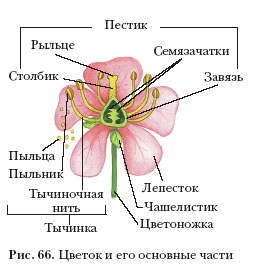 Учащиеся выполняют мини- исследование, результаты заносят в таблицу. Применяются методы, наиболее полно реализующие способности детей.. Активно работают все учащиеся (аудиалы, визуалы,кинестетики)Познавательные: постановка эксперимента, умение структурировать знания в письменной форме. Логические, мыслительные-анализ, синтез, сравнение, логика, вывод.Коммуникативные- работа в группах, монологическая речь, активное слушание, диалог, работа в группе.Организационные-планирование.  раб. места, оформление, самооценка.Информационные- смысловое чтение, сворачивание информации, разворачивание информации, ТСОУчитель. Дайте определение понятиям: 1) размножение; 2) половое размножение; 3) вегетативное размножение; 4)зигота; 5) гамета;6) спора; 7)яйцеклетка; 8)спермии.Учащиеся работают в парах, проверяя и дополняя друг друга.1.это увеличение себе подобных; 2.процесс слияния мужских и женских гамет;3.размножение корнем и побегом 4.слияние мужской и женской гамет в процессе оплодотворения; 5.половые клетки;6.особые мелкие клетки; 7.женская гамета;8. спермии – у семенных растений, сперматозоиды у споровых-мужские гаметы;Познавательные:Общеучебные: умение соотносить понятия.Логические: анализ и синтез, установление причинно- следственных связей.Личностные:умение сотрудничать.Учитель .Почему оплодотворение называют двойным и какой ученый открыл это?Ученики, т.к. происходит слияние 2-х спермиев с яйцеклеткой и с центральной клеткой. Сергей Гаврилович Навашин.Учитель . Подумаем над проблемой: почему бесполое размножение так широко представлено в царстве растений?Ученики высказывают свои мнения. Получение точной копии происходит быстрее полового размножения. Быстрее расселиться на большой территорииПознавательные:Логические: анализ объектов с целью выделения признаков, синтез.Коммуникативные: владение устной речью.Выполните задание на соотношение 1.одна особь;2.с участием половых клеток;3.два родительских организма;4.споры;          5.гаметы                                    А)Половое6.дочерние организмы         размножениесхожи с материнским  7.дочерние организмы        Б)Бесполое                                          имеют новые признаки        размножение                          Учащиеся выполняют задание на соответствие.Познавательные:Общеучебные: умение соотносить понятия.Логические: анализ и синтез, установление причинно- следственных связей.Каково отличие растений от других живых организмов?Дайте определение понятию рост и развитие?Что такое индивидуальное развитие организма?Учащиеся.Растут в течение всей жизни- К.А.ТимирязевРост- необратимое увеличение массы организма-количественные  изменения. Развитие- качественные изменения в строении и жизнедеятельности организма.Это преобразование организма от зарождения до смерти.У вас на столах тетради для самостоятельной работы, в них приготовлен тест, вверху есть строчка «Моя оценка за знания». Подумайте, и поставьте себе туда оценку, за свои знания по теме « Процессы жизнедеятельности растительного организма». Заключительный  проверочные тесты. Ученики подсчитывают баллы за урок, оценивают себя и товарищей за работу в группах.Рефлексия:Кто сегодня получил отметку «5»?Кто получил «4»?Кто своей отметкой не очень доволен? Что нужно сделать, чтобы улучшить отметку?Дайте эмоциональную оценку урока. (Смайлики поднимают)Выполняют разноуровневый тест. (приложение)Оценивают себя.Дают эмоциональную оценку урока.Регулятивные: оценка- выделение и осознание учащимися того, что уже освоено, что еще нужно; элементы волевой саморегуляции.Познавательные:Логические: анализ и синтез информацииХотелось бы ,в заключении, знать вашу позицию : согласны ли вы с утверждением «Современному человеку нужны знания о жизнедеятельности организма» Аргументируйте ваши ответыДиспут. Учащиеся высказывают свои мнения и их аргументируют. Диспут наиболее полно реализует способности ребенка. Активно работаю все дети (аудиалы,  вызуалы, кинестетики)Познавательные: общеучебные: умение структурировать знания в устной форме. Логические: анализ, синтез, установление причинно-следственных связей. Коммуникативные: умение с достаточной полнотой выражать и отстаивать свои мысли.Домашнее задание.Творческие задания.Ученики делятся на две творческие группы.1 группа детей работает над практическими задачами.1. Осмотрите стволы деревьев, растущих около школы. Обнаружив повреждения или небольшие дупла, сообщите об этом в лесничество и примите участие в оказании помощи растениям.2. Для усиления роста и развития комнатных растений проведите их жидкую подкормку. С марта до конца учебного года поливайте растения один раз в неделю жидким удобрением, приготовленным из птичьего помета.2 группа учащихся выполняет творческую работу«Растения Красной книги Национального парка «Хвалынский»1.Пользуясь научно-популярной литературой, интернет –ресурсами, оформите таблицу «Растения Красной книги  национального парка «Хвалынский».2. Узнайте о разработке и внедрении научных методов сохранения природных комплексов в условиях их интенсивного использования человеком.Выполняют практические и творческие задания1 группа- правополушарные , левополушарные,равнополушарные  кинестетики и визуалы2 группа-правополушарные, левополушарные, равнополушарные  визуалы, кинестетики, аудиалыПознавательные: общеучебные: самостоятельная работа с литературой, интернет-ресурсами, умение структурировать знания в письменной форме. Логические: анализ, синтез, установление причинно-следственных связей.Личностные: ориентация на творчество, умение сотрудничать. Коммуникативные: планирование учебного сотрудничества(работа в группах)Тема урокаМетодическая сущностьПланируемые результатыПланируемые результатыПланируемые результатыПланируемые результатыТема урокаМетодическая сущностьПонятияПредметные УУД-регулятивные,познавательные,коммуникативныеЛичностные УУДОбобщающий урок по теме»Основные процессы жизнедеятельности растительного организма»Тип урока- урок обобщения и систематизации знаний.Тенологии- ИСУД, информационно-комуникативная, педагогика сотрудничества, личностно-ориентированная, здоровьесбережение.РазмножениеПоловое размножениеФотосинтез,Минеральное питание, воздушное питание, дыхание,размножение ,рост, развитие. раздражимостьОплодотворениеБесполое размножениеВегетативное размножениеЗиготаГаметаСпораЯйцеклеткаСпермии ит.д.В познавательной сфере- Выделение существенных признаков живых организмов. Приведение доказательств, что растения- живые организмы. Раскрытие основных процессов жизнедеятельности растительного организма, о влиянии факторов окружающей среды на рост и развитие растений организмы.Сравнение биологических объектов, умение делать выводы. Овладение биологическими методами-наблюдение и описание объектов, мини-исследование.Регулятивные- целеполагание, планирование,оценка. элементы волевой саморегуляции.Познавательные- общеучебные- самостоятельное выделение и формулирование познавательной цели, поиск информации, применение методов, знаково-символические действия(моделирование, работа со схемами, рисунками), умение структуировать знания в устной и письменной форме, смысловое чтение.Логические-анализ объектов с целью выделения признаков, установление причинно-следственных связей.Коммуникативные-умение с достаточной полнотой выражать свои мысли, владение монологической и диалогической формами речи.Мотивация и интерес к уроку, предмету, ориентация на сохранение здоровья, ориентация на здоровье и бережное отношение к природе, личностного самосовершенствования через проведение личностной рефлексии в рамках работы в группе